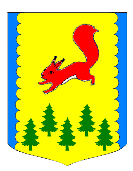 КРАСНОЯРСКИЙ КРАЙПИРОВСКИЙ МУНИЦИПАЛЬНЫЙ ОКРУГПИРОВСКИЙ ОКРУЖНОЙ СОВЕТ ДЕПУТАТОВРЕШЕНИЕРуководствуясь пунктами 1, 2 статьи 12 Федерального закона от 25.12.2008 №273-ФЗ «О противодействии коррупции», во исполнение пункта 4 указа Президента Российской Федерации от 21.07.2010 №925 «О мерах по реализации отдельных положений Федерального закона «О противодействии коррупции», руководствуясь Уставом Пировского муниципального округа, Пировский окружной Совет депутатов РЕШИЛ:1. Утвердить перечень должностей муниципальной службы в органах местного самоуправления в отношении которых для граждан, их замещавших, после увольнения с муниципальной службы в течение двух лет согласие на замещение на условиях трудового договора должности в организации и (или) выполнять в данной организации работы (оказывать данной организации услуги) в течение месяца стоимостью более ста тысяч рублей на условиях гражданско-правового договора (гражданско-правовых договоров), если отдельные функции муниципального (административного ) управления данной организацией входили в должностные (служебные) обязанности муниципального служащего, дает комиссия по соблюдению требований к служебному поведению муниципальных служащих и урегулированию конфликта интересов, созданная при администрации Пировского муниципального округа, Пировском окружном Совете депутатов, согласно приложению.2. Установить, что гражданин, замещавший должность муниципальной службы, включенную в перечень должностей согласно приложению к настоящему решению, в течение двух лет после увольнения с муниципальной службы обязан при заключении трудовых или гражданско-правовых договоров сообщать работодателю сведения о последнем месте своей службы.  3. Признать утратившими силу следующие решения Пировского районного Совета депутатов:-от 28.10.2010 №8-42р «Об утверждении перечня должностей муниципальной службы»;-от 31.07.2012 №32-177р «О внесении изменений в решение Пировского районного Совета депутатов от 28.10.2010 №8-42р «Об утверждении перечня должностей муниципальной службы»;-от 13.12.2012 №37-224р «О внесении изменений в решение Пировского районного Совета депутатов от 28.10.2010 №8-42р «Об утверждении перечня должностей муниципальной службы»;-от 25.03.2016 №6-35р «О внесении изменений в решение Пировского районного Совета депутатов от 28.10.2010 №8-42р «Об утверждении перечня должностей муниципальной службы»;4. Контроль за исполнением настоящего решения возложить на постоянную комиссию по бюджетной, налоговой, экономической политике, земельным, имущественным отношениям и правоохранительной деятельности.5. Решение вступает в силу с момента подписания и подлежит официальному опубликованию в районной газете «Заря».Перечень должностей муниципальной службы в органах местного самоуправления в отношении которых для граждан, их замещавших, после увольнения с муниципальной службы в течение двух лет согласие на замещение на условиях трудового договора должности в организации и (или) выполнять в данной организации работы (оказывать данной организации услуги) в течение месяца стоимостью более ста тысяч рублей на условиях гражданско-правового договора (гражданско-правовых договоров), если отдельные функции муниципального (административного ) управления данной организацией входили в должностные (служебные) обязанности муниципального служащего, дает комиссия по соблюдению требований к служебному поведению муниципальных служащих и урегулированию конфликта интересов, созданная при администрации Пировского муниципального округа, Пировском окружном Совете депутатов	1. Первый заместитель главы округа.	2. Заместитель главы округа по обеспечению жизнедеятельности;	3. Заместитель главы округа по социальным вопросам-начальник отдела культуры, спорта, туризма и молодежной политики.	4. Заместитель главы округа по общественно-политическим вопросам-начальник отдела образования.	5. Руководитель Бушуйского территориального подразделения.	6. Руководитель Икшуминского территориального подразделения.	7. Руководитель Кетского территориального подразделения.	8. Руководитель Кириковского территориального подразделения.	9. Руководитель Комаровского территориального подразделения.	10. Руководитель Пировского территориального подразделения.	11. Руководитель Солоухинского территориального подразделения.	12. Руководитель Троицкого территориального подразделения.	13. Руководитель Чайдинского территориального подразделения.	14. Руководитель финансового управления.	15. Заместитель начальника отдела образования.21.01.2021с. Пировское№8-69рОб утверждении перечня должностей муниципальной службы в органах местного самоуправления в отношении которых для граждан, их замещающих, после увольнения с муниципальной службы в течение двух лет установлены ограничения при заключении трудового договора или гражданско-правового договораПредседатель Пировского окружного Совета депутатов                     Глава Пировского                     муниципального округа____________ Г.И. Костыгина                    ___________ А.И. ЕвсеевПриложение к решению Пировского окружного Совета депутатовот  21.01.2021 №8-69р